KARADENİZ TEKNİK ÜNİVERSİTESİMETALURJİ VE MALZEME MÜHENDİSLİĞİMETALURJİ VE MALZEME KULÜBÜ&KTÜ KM & T3 VAKFI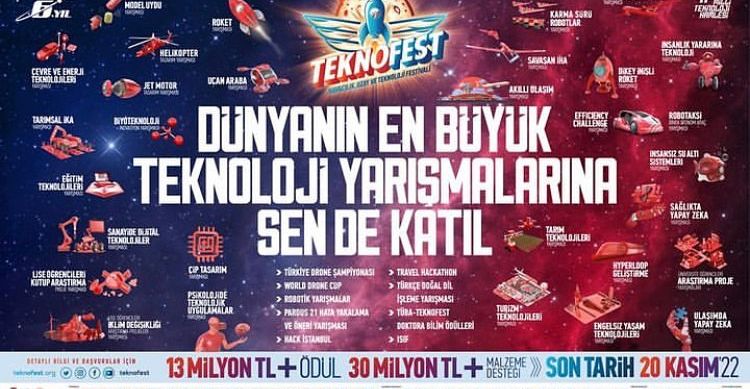 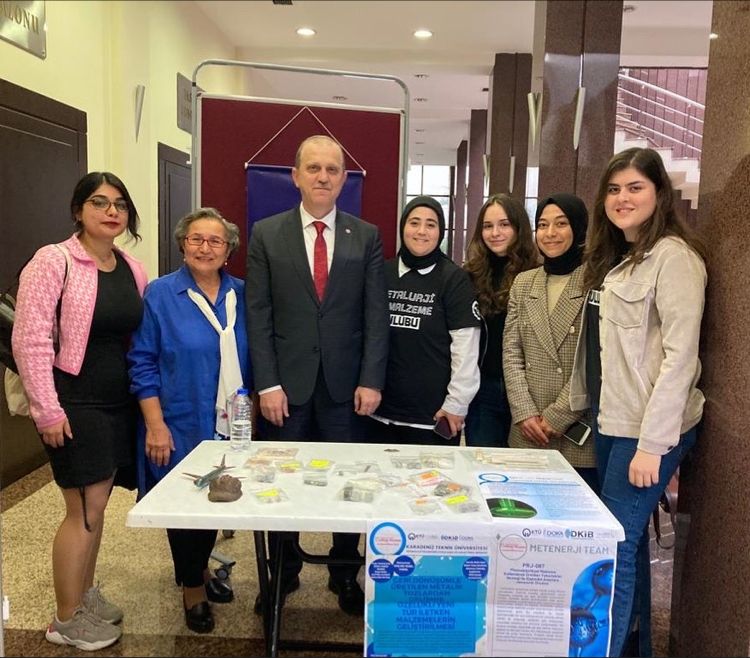 